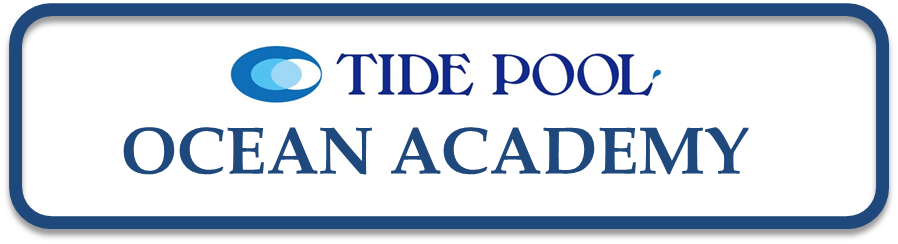 TIDE POOL　2016年度　SUMMER　CAMP　in 南伊豆8月22日出発（月）～8月26日（金）4泊5日宿泊地：南伊豆　テラ・憩いの里　キャンプ場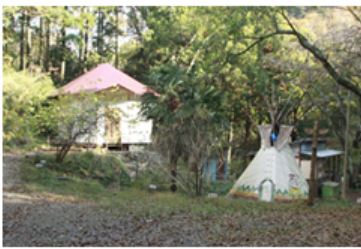 テラ・憩いの里〒415-0303
静岡県賀茂郡南伊豆下賀茂899
TEL:0558-62-3141
FAX:0558-62-3181
受付時間　8:00-20:001日目：（22日・月曜日）集合場所　JR逗子駅集合時間　0840　0900逗子発→大船→熱海→1207伊豆急下田着予定途中でお昼を食べますので、昼食のお弁当を持参してください！忘れないように！捨てられる容器でおねがいします。買い出し・テント準備・夕飯準備2日目（23日・火曜日）午前：「循環する命」　南伊豆林業体験午後：「頂きますとご馳走様の意味を知る」（株式会社森守代表取締役　黒田利貴夫先生）　活動場所は南伊豆町役場3日目：（24日・水曜日）終日：「命を育む」　イルカ飼育員体験＆水族館見学活動場所：伊豆海中水族館内4日目：（25日・木曜日）午前：「命を守る」下田ライフセービングクラブ　ライフセービング体験活動場所：弓ヶ浜予定午後：下田っ子と交流会＆昼食活動場所：NanZ Villege５日目：（26日・金曜日）午前：撤収準備午後：1311伊豆急下田発→熱海→大船→逗子1648着予定（詳細時刻に関してはHP下段から確認お願いします。）同行スタッフについて今村直樹　080-5656-1172  oznaoki@ezweb.ne.jp  n.imamura@tidepool.jp下地愛　　080-5067-6053　c.shimoji@tidepool.jp松下かおる・お振込みについて下記にお振込みをお願いいたします。または直接お渡しいただいても大丈夫です。横浜銀行　葉山支店　タイドプール　イマムラナオキ普通口座　6011948振込み金額は別紙参照してください。お申込みについてメールにて参加表明お願いいたします。2016年8月吉日TIDE POOL　代表　今村直樹TEL ：046-877-0650Mail:n.imamura@tidepool.j葉山町下山口1535 